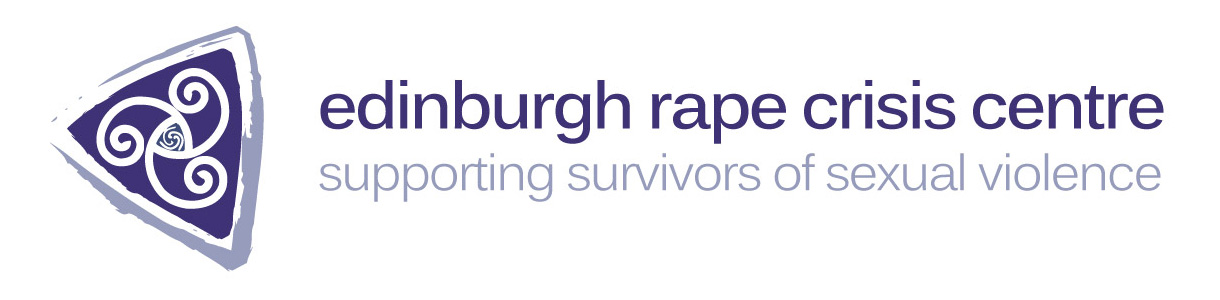 Application for the post of Young Survivors’ Counselling Support Worker(17.5 hours)Closing date for applications: Tuesday 20 November, 12pmPlease return your completed application form to info@ercc.scot  markedRecruitment- Private and ConfidentialPersonal detailsPersonal detailsNameAddressDaytime telephone contactEmailDeclaration and Data Protection Statement Declaration and Data Protection Statement The information you provide on this form will be treated in the strictest confidence. Your information will be stored securely, only those directly involved in the recruitment process will have access to your application form. To the best of my knowledge, the information I have supplied on this form is correct. I understand that giving false information or omitting relevant information could disqualify my application and, if I am appointed, could lead to an offer being withdrawn or my dismissal.In completing and returning this application and any attachments you are consenting to the processing of data therein and that this will comply with the Data Protection Act 1998.Signature…… ……………………………...      Date…………The information you provide on this form will be treated in the strictest confidence. Your information will be stored securely, only those directly involved in the recruitment process will have access to your application form. To the best of my knowledge, the information I have supplied on this form is correct. I understand that giving false information or omitting relevant information could disqualify my application and, if I am appointed, could lead to an offer being withdrawn or my dismissal.In completing and returning this application and any attachments you are consenting to the processing of data therein and that this will comply with the Data Protection Act 1998.Signature…… ……………………………...      Date…………Qualifications and trainingOnly enter those qualifications and/or training necessary or relevant to the job- please see the job description for more information.Qualifications and trainingOnly enter those qualifications and/or training necessary or relevant to the job- please see the job description for more information.Qualifications and trainingOnly enter those qualifications and/or training necessary or relevant to the job- please see the job description for more information.Qualification and/or trainingSubjectResult and datePrevious employment (list in order, with most recent employer first)Previous employment (list in order, with most recent employer first)Previous employment (list in order, with most recent employer first)Previous employment (list in order, with most recent employer first)Please list all your previous employment, explaining any gaps in employment. Please list all your previous employment, explaining any gaps in employment. Please list all your previous employment, explaining any gaps in employment. Please list all your previous employment, explaining any gaps in employment. DatesName and address of employerJob title and nature of workReason for leavingPersonal Statement Please tell us how you fit the person specification for this role. Ensure you back up any statements with examples and evidence of your effectiveness. E.g. “I am a good trainer” (not acceptable evidence)“I am a good trainer as I have delivered 30 training events and got good feedback from 70% of the people who attended” (acceptable evidence) ReferencesReferencesReferencesReferencesEdinburgh Rape Crisis Centre requires employment references to cover a three year period – if necessary, please provide further referees covering the last 3 years.Edinburgh Rape Crisis Centre requires employment references to cover a three year period – if necessary, please provide further referees covering the last 3 years.Edinburgh Rape Crisis Centre requires employment references to cover a three year period – if necessary, please provide further referees covering the last 3 years.Edinburgh Rape Crisis Centre requires employment references to cover a three year period – if necessary, please provide further referees covering the last 3 years.Reference 1:  Current / most recent employerReference 1:  Current / most recent employerReference 1:  Current / most recent employerReference 1:  Current / most recent employerName:Position: Position: Tel no: Company name:Company name:Address:Address:Reference 2:  Previous employer / line managerReference 2:  Previous employer / line managerReference 2:  Previous employer / line managerReference 2:  Previous employer / line managerName:Position: Position: Tel no:Company name:Company name:Address:Address:Reference 3:  Previous employer / line managerReference 3:  Previous employer / line managerReference 3:  Previous employer / line managerReference 3:  Previous employer / line managerName:Position:Position:Tel no:Company name:Company name:Address:Address: